Trường mầm non Tuổi Hoa tưng bừng tổ chức lễ kỷ niệm 113 năm ngày Quốc tế phụ nữ (08/3/1910 - 08/3/2023)Hôm nay, ngày 6/3/2023 Trường mầm non Tuổi Hoa tưng bừng tổ chức lễ kỷ niệm 113 năm ngày Quốc tế phụ nữ (08/3/1910 - 08/3/2023)Sau đây là một số hình ảnh của buổi lế: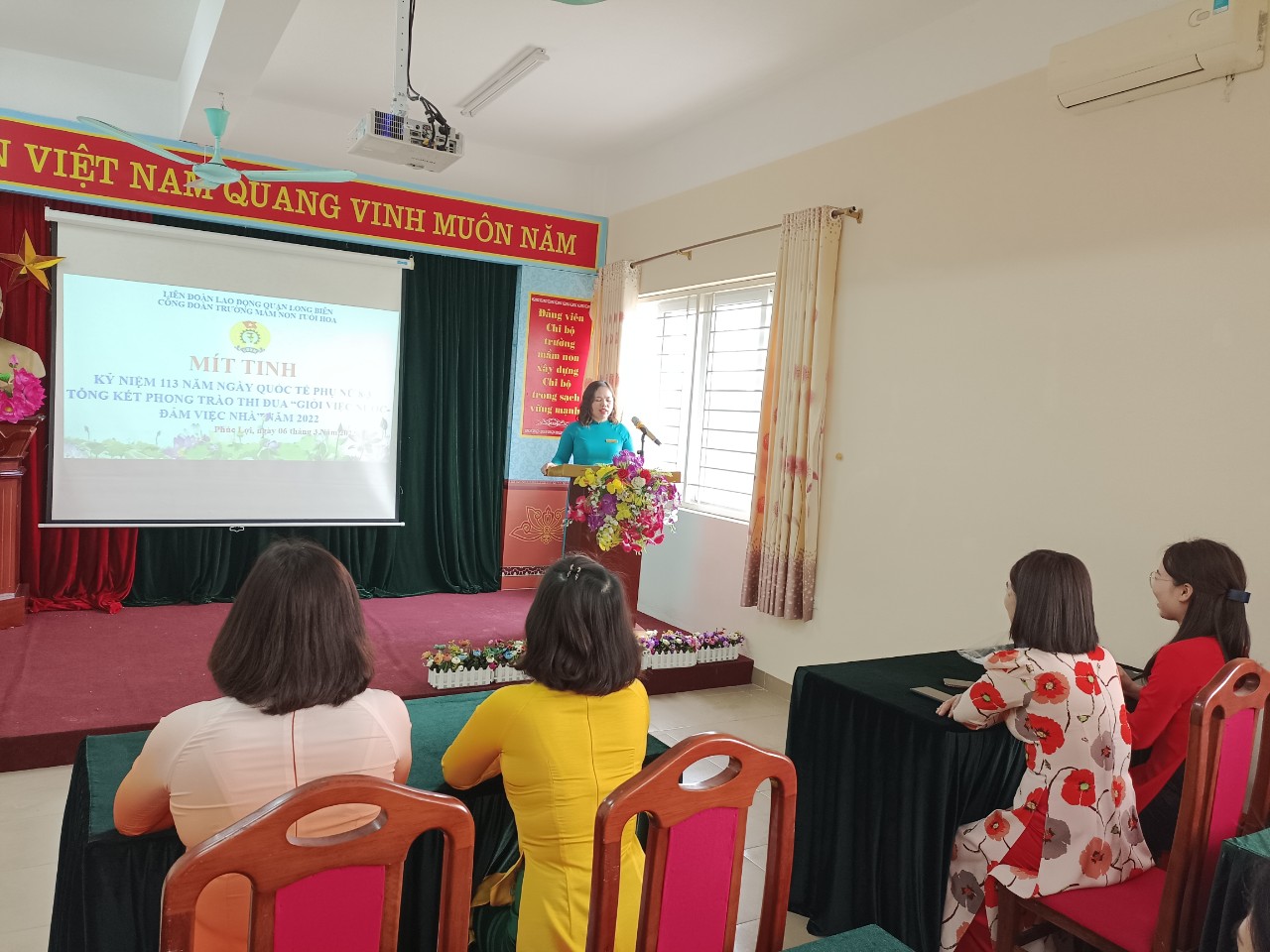 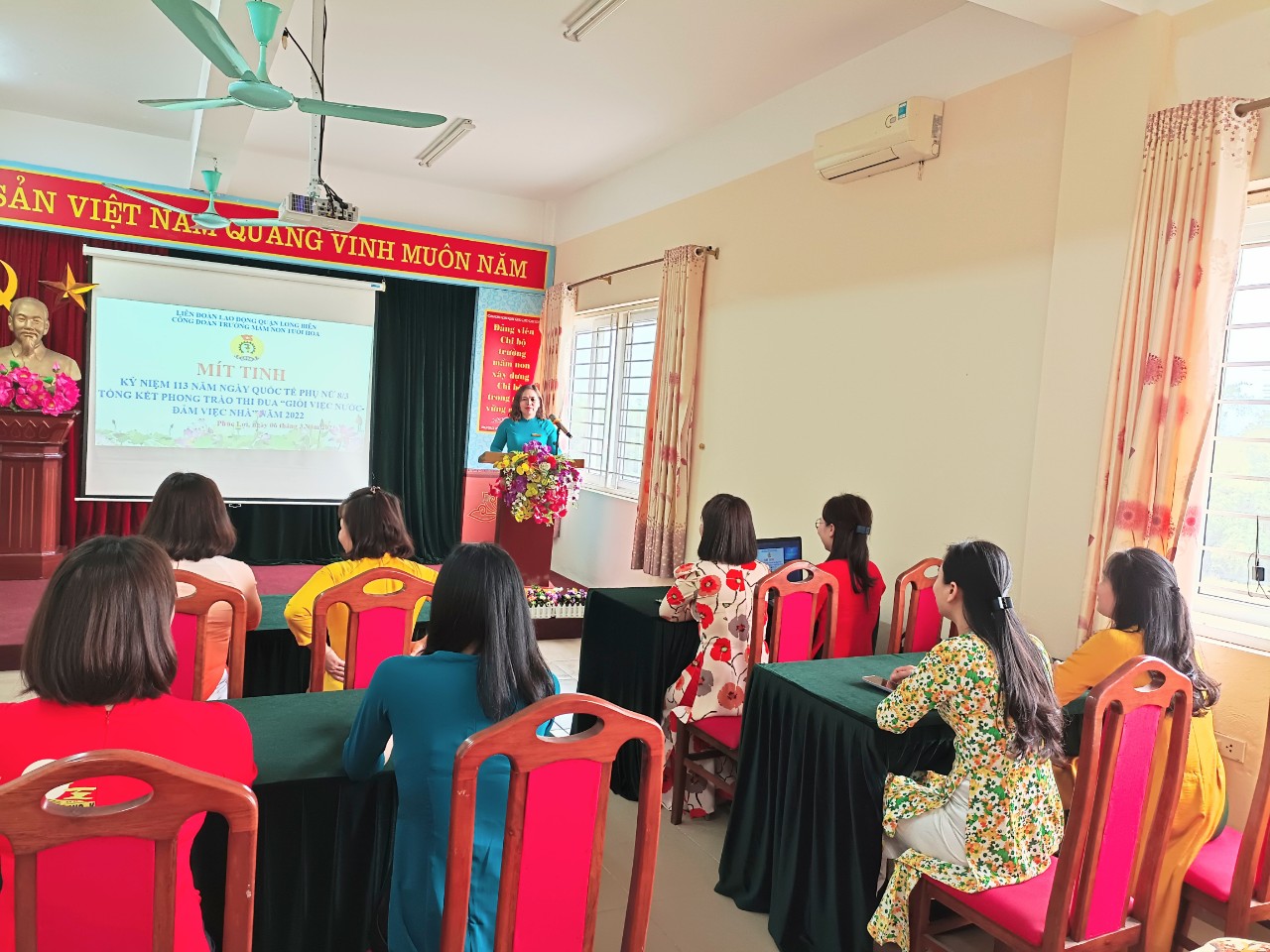 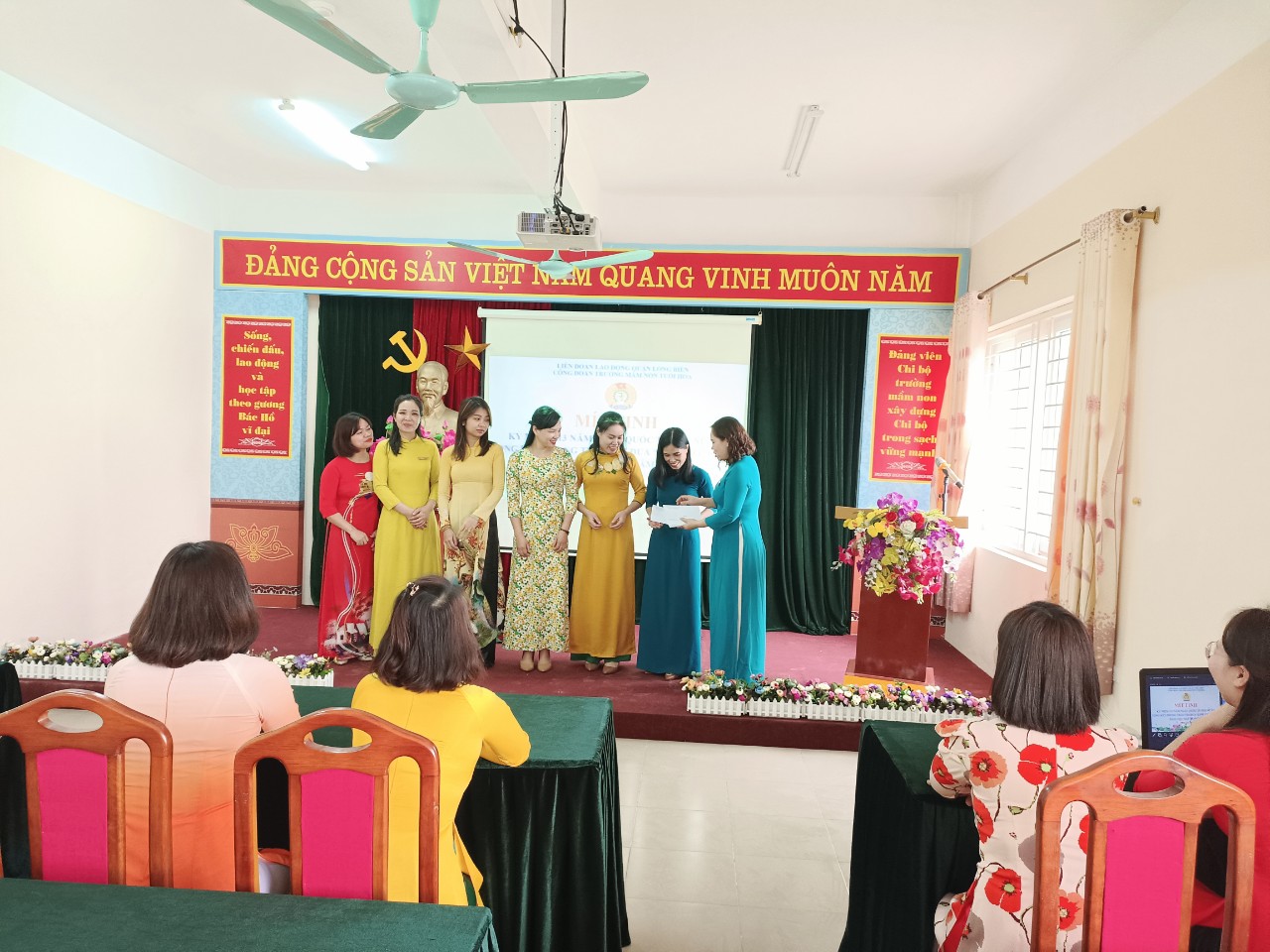 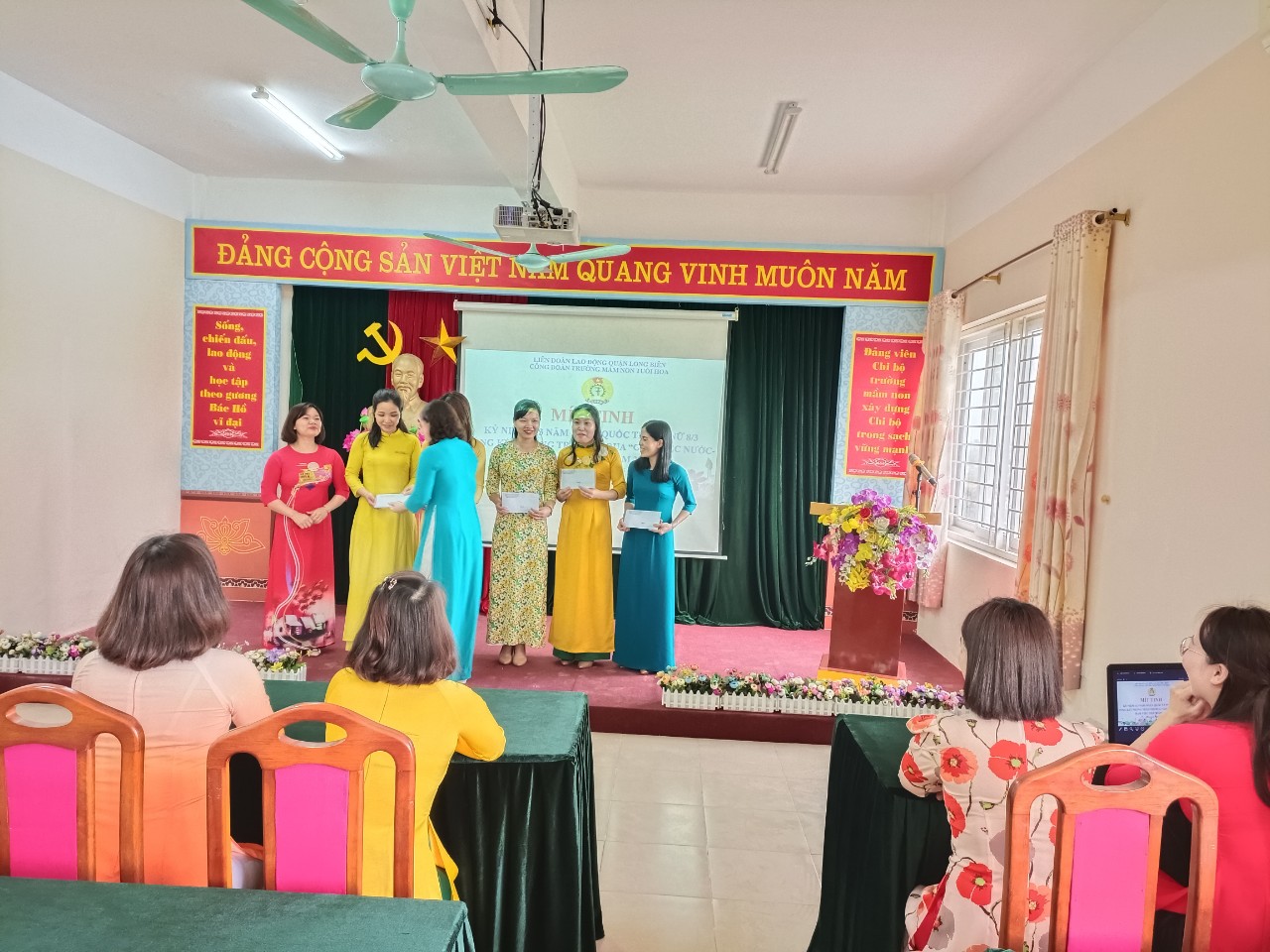 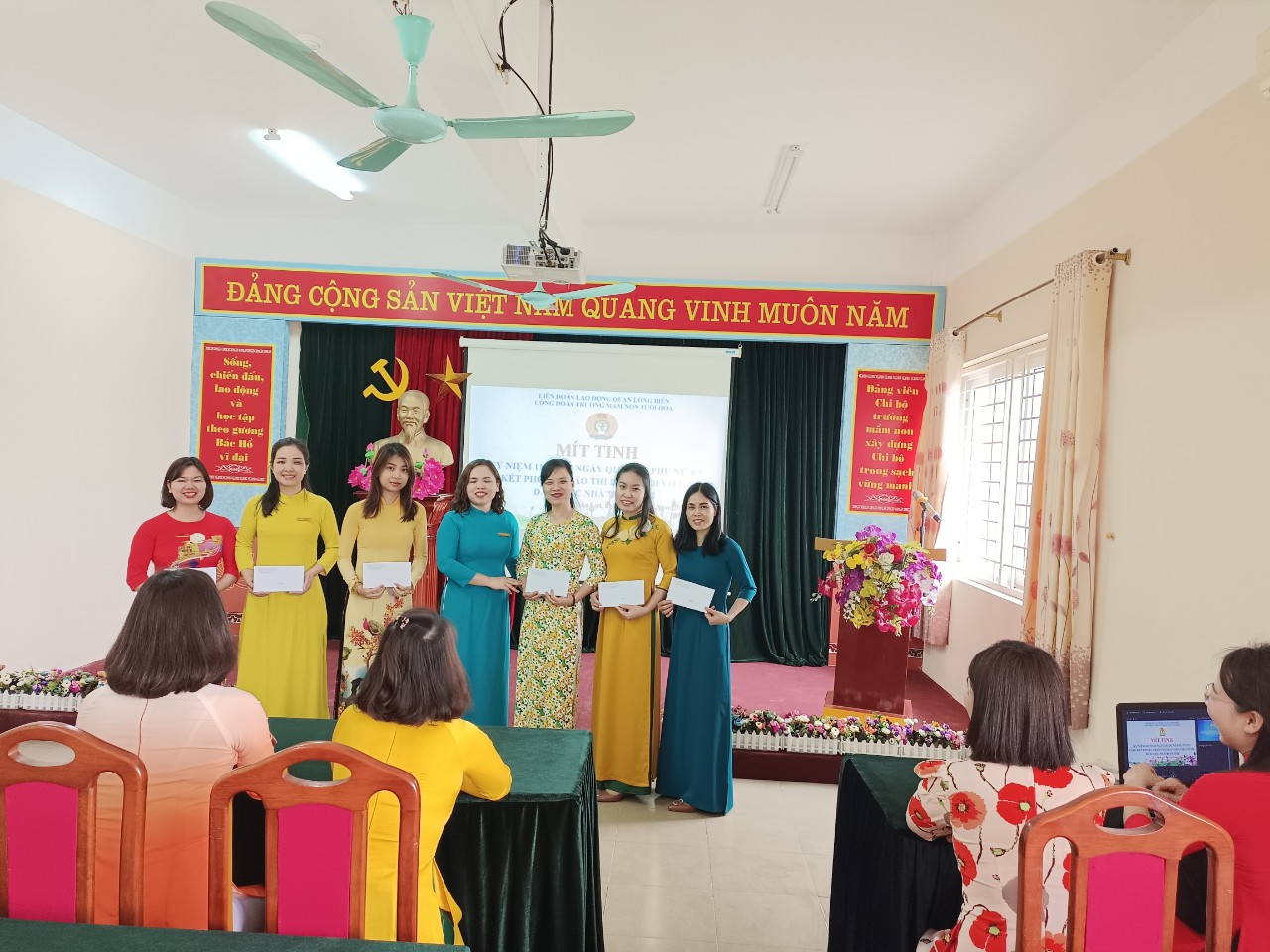 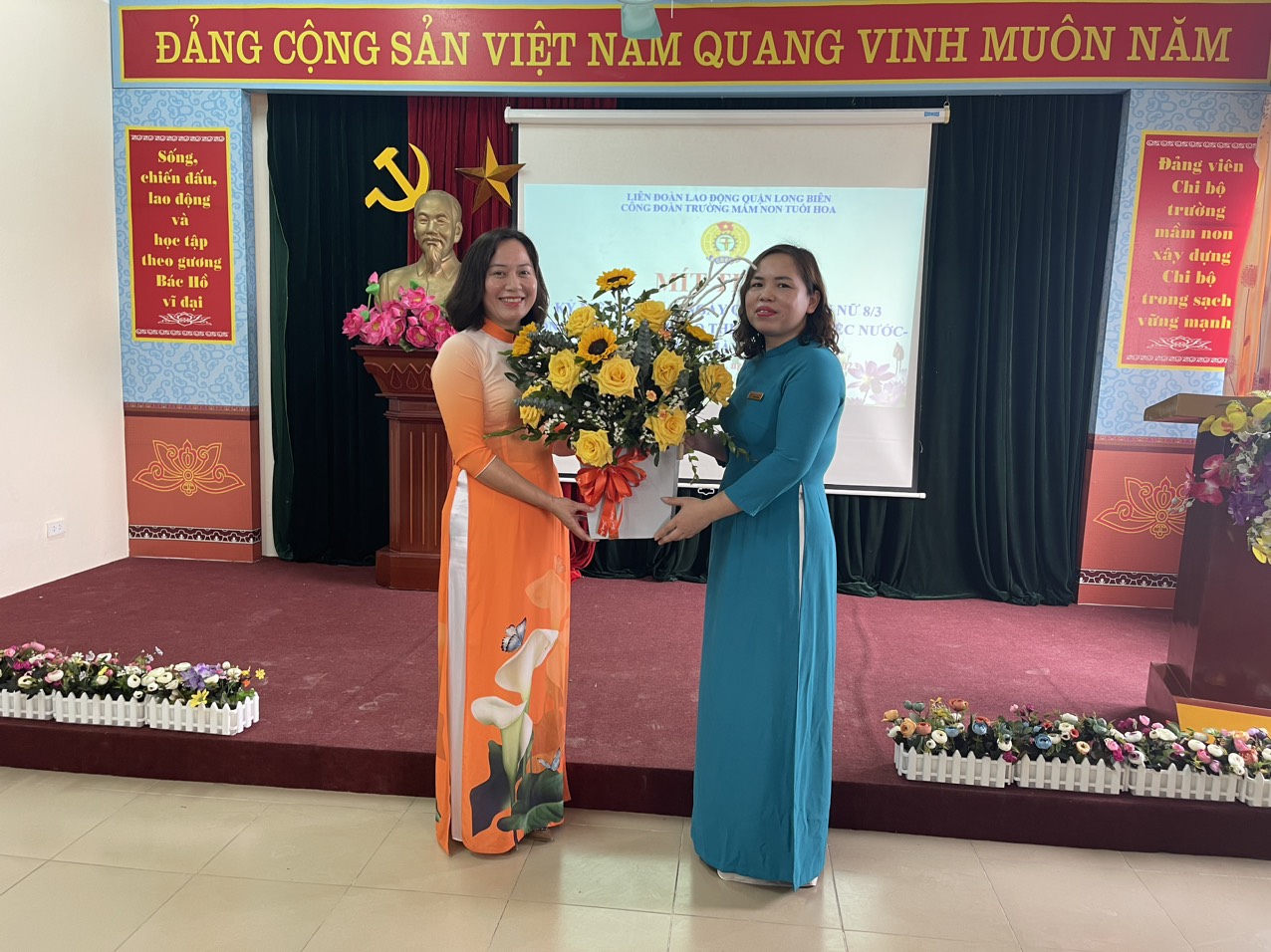 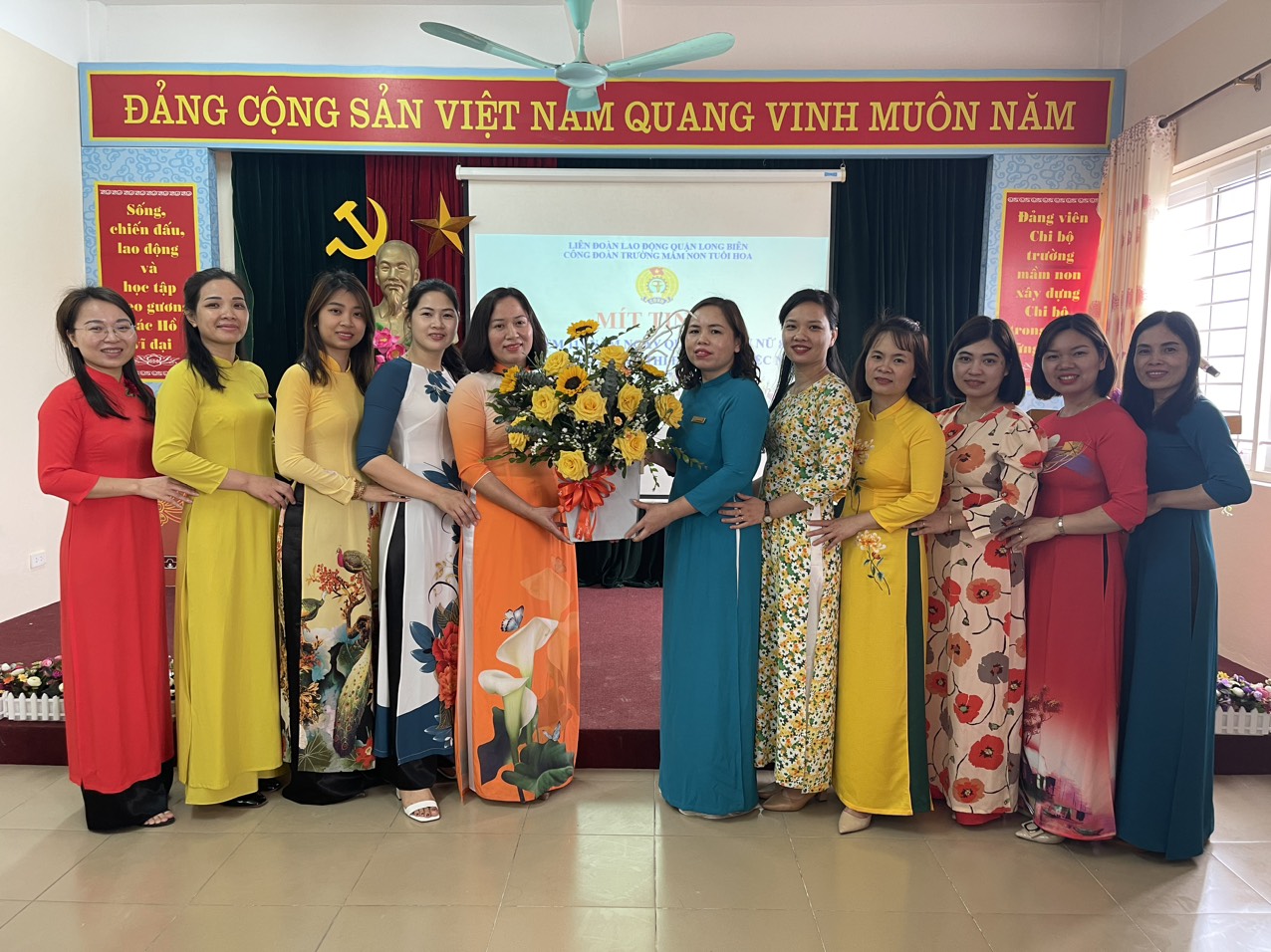 